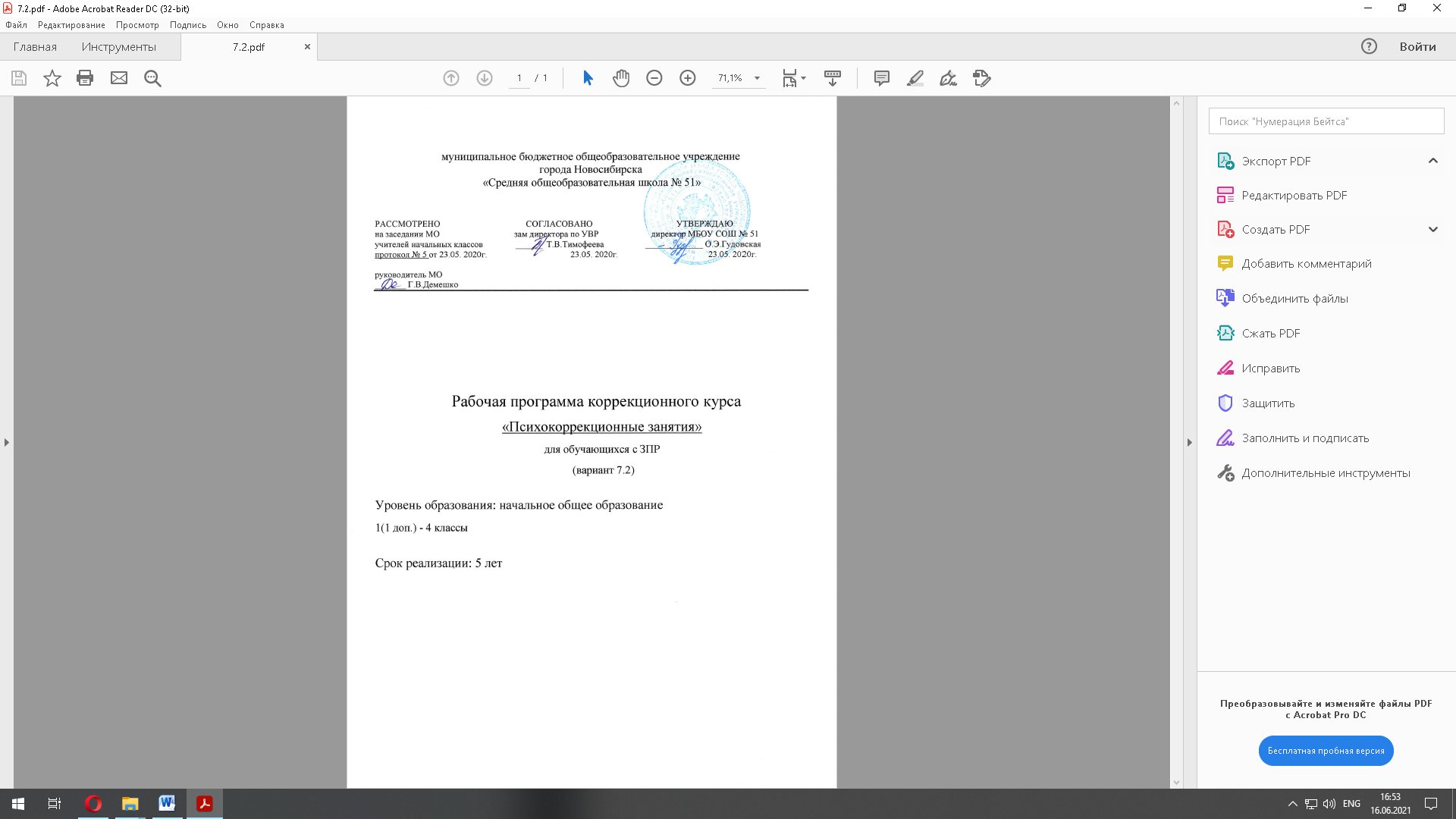 Пояснительная запискаОбучающиеся с ЗПР  это дети, имеющее недостатки в психологическом развитии, подтвержденные ПМПК и препятствующие получению образования без создания специальных условий.Категория обучающихся с ЗПР – наиболее многочисленная среди детей с ограниченными возможностями здоровья (ОВЗ) и неоднородная по составу группа школьников. Среди причин возникновения ЗПР могут фигурировать органическая и/или функциональная недостаточность центральной нервной системы, конституциональные факторы, хронические соматические заболевания, неблагоприятные условия воспитания, психическая и социальная депривация. Подобное разнообразие этиологических факторов обусловливает значительный диапазон выраженности нарушений  от состояний, приближающихся к уровню возрастной нормы, до состояний, требующих отграничения от умственной отсталости.Все обучающиеся с ЗПР испытывают в той или иной степени выраженные затруднения в усвоении учебных программ, обусловленные недостаточными познавательными способностями, специфическими расстройствами психологического развития (школьных навыков, речи и др.), нарушениями в организации деятельности и/или поведения. Общими для всех обучающихся с ЗПР являются в разной степени выраженные недостатки в формировании высших психических функций, замедленный темп либо неравномерное становление познавательной деятельности, трудности произвольной саморегуляции. Достаточно часто у обучающихся отмечаются нарушения речевой и мелкой ручной моторики, зрительного восприятия и пространственной ориентировки, умственной работоспособности и эмоциональной сферы.Программа курса «Психокоррекционные занятия» предназначена для обучающихся с ЗПР (вариант 7.2), которые характеризуются уровнем развития несколько ниже возрастной нормы, отставание может проявляться в целом или локально в отдельных функциях (замедленный темп либо неравномерное становление познавательной деятельности). Отмечаются нарушения внимания, памяти, восприятия и др. познавательных процессов, умственной работоспособности и целенаправленности деятельности, в той или иной степени затрудняющие усвоение школьных норм и школьную адаптацию в целом. Произвольность, самоконтроль, саморегуляция в поведении и деятельности, как правило, сформированы недостаточно. Обучаемость удовлетворительная, но часто избирательная и неустойчивая, зависящая от уровня сложности и субъективной привлекательности вида деятельности, а также от актуального эмоционального состояния. Возможна неадаптивность поведения, связанная как с недостаточным пониманием социальных норм, так и с нарушением эмоциональной регуляции, гиперактивностью.Курс «Психокоррекционные занятия» направлен на исправление различных типичных недостатков психического (психологического) развития, которые в совокупности определяют наличие особых образовательных потребностей детей, относимых к этой группе.Рабочая программа курса «Психокоррекционные занятия» разработана в соответствии с требованиями Федерального государственного образовательного стандарта начального общего образования обучающихся с ограниченными возможностями здоровья, направлена на реализацию коррекционно-развивающей области АООП НОО особых образовательных потребностей обучающихся с ЗПР, получивших рекомендацию обучения по варианту 7.2Рабочая программа коррекционно-развивающих занятий для обучающихся с ОВЗ составлена на основе следующих нормативных документов:Федерального закона «Об образовании в Российской Федерации» от 29 декабря 2012 г. № 273-ФЗ.Федерального государственного образовательного стандарта начального общего образования обучающихся с ограниченными возможностями здоровья. Приказ Минобрнауки России от 9 декабря 2014г. № 1598Приказа Миобрнауки РФ от 06.10.2009 г. № 373 «Об утверждении и введении в действие ФГОС НОО» (зарегистрированного Минюстом России 22 декабря 2009 г., рег. №15785).Приказа Минобрнауки РФ от 18.12.2009г. № 1060 «О внесении изменений во ФГОС НОО», утвержденного приказом Минобрнауки РФ от 6 октября 2009 г. № 373 «Об утверждении и введении в действие ФГОС НОО».Приказа Минобрнауки РФ от 22.09.2011 г. № 2357 «О внесении изменений в приказ Минобрнауки РФ от 06.10.2009 г. № 373 «Об утверждении и введении в действие ФГОС НОО».Приказа Минобрнауки РФ от 29.12.2014 г. № 1643 «О внесении изменений в приказ Минобрнауки РФ от 6.10.2009 г. № 373 «Об утверждении и введении в действие ФГОС НОО».Приказа Минобрнауки РФ от 19 декабря 2914 г. № 1598 «Об утверждении Федерального государственного образовательного стандарта начального общего образования обучающихся с ограниченными возможностями здоровья» (зарегистрированного Минюстом РФ от 3 февраля 2015 г. № 35847).Постановления Главного санитарного врача РФ от 10.07.2015 №26 «Об утверждении СанПиН 2.4.2.3286-15 «Санитарно-эпидемиологические требования к условиям и организации обучения и воспитания в организациях, осуществляющих образовательную деятельность по адаптированным основным общеобразовательным программам для обучающихся с ограниченными возможностями здоровья» (далее СанПиН 2.4.2.3286-15).Адаптированная основная общеобразовательная программа начального общего образования МБОУ СОШ № 51 (вариант 7.2).Цель курса заключается в применении разных форм взаимодействия с обучающимися, направленных на преодоление или ослабление проблем в познавательном и эмоциональном развитии, гармонизацию личности и межличностных отношений, коррекцию недостатков саморегуляции, формирование учебной мотивации.В соответствии с особыми образовательными потребностями детей с ЗПР определяютсязадачи курса:формирование осознанной саморегуляции познавательной деятельности и поведения – способности к самостоятельной организации собственной деятельности;совершенствование познавательной деятельности как основы компенсации, коррекции и профилактики вторичных нарушений психологического развития, коррекция индивидуальных пробелов в знаниях;стимулирование познавательной активности, интереса к себе, окружающему предметному и социальному миру и осознанию имеющихся трудностей, формирование школьной мотивации;освоение социально одобряемых норм поведения, противодействие закреплению дезадаптивных черт и отклонений в формировании личности;компенсация эмоционального неблагополучия, развитие самосознания;освоение и отработка средств коммуникации преодолению различных дисфункций, а также достижению личностных и метапредметных результатов образования., приемов конструктивного взаимодействия со сверстниками и взрослыми;содействие становлению сферы жизненной компетенции иКурс «Психокоррекционные занятия» направлен на исправление различных типичных недостатков психического (психологического) развития, которые в совокупности определяют наличие особых образовательных потребностей детей задержкой психического развития.Общая характеристика коррекционного курсаВключение курса «Психокоррекционные занятия» в качестве обязательного для всех получающих образование по варианту 7.2 является ценным нововведением в содержание образования младших школьников указанной группы. Общеизвестные недостатки их саморегуляции, мыслительных операций, мотивационные искажения, эмоциональные проблемы, личностная незрелость, речевые трудности, а также многочисленные разнообразные нарушения и/или дефициты развития психофизических функций (неспецифические дисфункции), в значительной мере препятствуют формированию учебной деятельности и достижению требуемых результатов образования.Программа курса «Психокоррекционные занятия» составлена по модульному принципу, форма организации занятий – групповая. Содержание, и продолжительность занятий в рамках конкретного модуля определяется мерой практической актуальности для учащихся определенного класса.Важнейшее значение для выбора предлагаемого примерного содержания курса имели труды психологов, непосредственно работающих по проблеме коррекции задержки психического развития (Н. В. Бабкина, А. А. Гостар, Е. Л. Инденбаум, А. Н. Косымова, Е. А. Медведева, Н. Я. Семаго и др.). Фрагменты развивающих программ включены в курс «Психокоррекционные занятия» с учетом возможностей групповой формы работы и требований АООП к организации учебного процесса.В некоторые разделы включены материалы из опубликованных методических работ известных детских психологов (Л. А. Венгер, А. Л. Венгер, В. В. Брофман, К. Н. Поливанова, Е. О. Смирнова и др.). Представленный в них теоретически обоснованный опыт коррекции недостатков познавательного, эмоционального и личностного развития младших школьников адаптирован в соответствии с возможностями обучающихся с ЗПР.Психокоррекционные занятия позволяют повысить интерес и мотивацию к учению, обеспечивают условия для социального и личностного развития, способствуют профилактике школьной дезадаптации и отклонений в формировании личности, помогают лучшему усвоению учебной информации.Курс «Психокоррекционные занятия» реализуется на протяжении всего периода начального образования и позволяет стимулировать сенсорно-перцептивные, мнемические и интеллектуальные процессы, последовательно и постепенно преодолевать разнообразные трудности обучения и коммуникации, повышать адекватность оценки собственных возможностей, формировать сферу жизненной компетенции обучающегося с ЗПР.Весь курс «Психокоррекционные занятия» состоит из следующих модулей:диагностика и развитие познавательной сферы и целенаправленное формирование высших психических функций (формирование учебной мотивации, активизация сенсорно- перцептивной, мнемической и мыслительной деятельности, развития пространственно-временных представлений).формирование произвольной регуляции деятельности и поведения (развитие произвольной регуляции деятельности и поведения, формирование способности к планированию и контролю).развитие коммуникативной сферы и социальная интеграция (развитие способности к взаимодействию с одноклассниками).диагностика и развитие эмоционально-личностной сферы и коррекция ее недостатков (модуль по формированию интереса к себе и позитивного самоотношения).коррекция индивидуальных пробелов в знаниях (модуль по совершенствованию познавательной деятельности на учебном материале).Ведущими, «сквозными» направлениями в психокоррекционной работе являются формирование системы произвольной регуляции и максимально возможное для имеющегося нарушения совершенствование познавательной деятельности, поскольку отсутствие существенного повышения их уровня не позволит обучающимся успешно обучаться по учебным предметам и получить цензовое образование. Вместе с тем для значительной части обучающихся с ЗПР типичны проблемы коммуникации, мотивационные дефициты, эмоциональная дисрегуляция. В этих случаях обучающийся не прилагает необходимых усилий на занятиях по развитию познавательной сферы, логопедических занятиях, и они не приносят ожидаемой пользы. Рабочей задачей педагога-психолога является формирование положительного отношения к внеучебным занятиям, что определило выбор форм и приемов работы:Основные формы и приемы обучения:Игровая деятельность - игровая деятельность обучает ребенка управлять своим поведением и через взаимодействие с другими расширяет его ролевой репертуар, стимулирует развитие детей, как в сфере взаимоотношений, так и в познавательной деятельности. Общение в группе расширяет границы видения ребенком своих возможностей через отражение действий других и с другими. Создание ситуации успеха выявляет способность ребенка в самоактуализации и более эффективном усвоении получаемых знаний.Усложнение предъявляемых заданий от совместного выполнения заданий с подробным инструктажем до творческих самостоятельных работ (учащимся предлагается самостоятельно работать или придумать подобное задание).Проведение занятий с использованием материала, близкого к учебной программе. Это обеспечивает их более высокую эффективность, так как позволяет осуществлять перенос умений и навыков, полученных на занятиях, в ситуацию школьного урока.Использование методов и приемов работы, включающих соревновательный элемент. Для детей с ЗПР игровой мотив чаще всего является ведущим, а уровень учебной и школьной мотивации достаточно низок. Кроме того, постоянные неудачи в школе способствуют формированию либо заниженной самооценки, либо, наоборот, неадекватно завышенной. Детям с низкой самооценкой соревновательный характер занятий позволит избавиться от страха перед возможными неудачами, а учащиеся с завышенной самооценкой групповые соревновательные задания и упражнения дадут возможность получить истинную оценку своих возможностей.Введение системы штрафов и поощрений является хорошим средством воспитания организованности, собранности действий и ответственности за результат своей или командной работы. Поощрением может служить «звездочка», а штрафом - «ворона» («ловил ворон», т.е. был невнимателен, часто отвлекался). В конце каждого месяца подсчитывается количество «звездочек» и «ворон».Чередование подвижных и малоподвижных заданий и упражнений, проведение физкультминуток. Чередование письменных и устных форм работы. Это условие является обязательным при работе с детьми, так как дает возможность оптимально распределить свою энергию, способствует снятию усталости и повышению работоспособности.Использование упражнений на проверку внимания проводится с целью организации внимания и установления обратной связи с учащимися. Это могут быть вопросы типа: «Кто меня слышал - покажите большой палец», или использование контрольных карточек: «Внимание!!»,«Тишина!!», на которых изображены различные символы, обозначающие данные требования; или употребление различных вспомогательных средств, привлекающих внимание, например, колокольчика, или появление какой-либо игрушки, после чего учащиеся должны замереть на месте; минуты молчания (дети «держат» себя в руках, замерев на месте).Место курса в учебном планеКоррекционный курс составляет значительную часть содержания программы коррекционной работы, направленной на преодоление недостатков развития. Наиболее велика его роль в подготовке базы для успешной социализации, формировании сферы жизненной компетенции.Курс полезен для освоения всех предметных областей, поскольку недостатки со стороны основных познавательных процессов, саморегуляции, адаптивности, а также несформированность школьной мотивации и (или) мотивационные искажения препятствуют успешному обучению даже в специально созданных условиях.Трудности овладения письмом определяются недостатками со стороны фонематического восприятия, зрительно-моторной координации, мелкой моторики, слуховой памяти, а также организации и контроля деятельности. Существенное значение имеют и патофизиологически обусловленные недостатки произвольного внимания, приводящие к большому количеству ошибок (письмо слов, предложений, текстов). Общее отставание темпов становления познавательной деятельности препятствует сознательному усвоению и использованию разнообразных многочисленных правил, а легкие проявления системного недоразвития речи затрудняют как понимание, так и самостоятельное употребление слов. Поэтому обучающиеся с ЗПР преимущественно не любят учебный предмет «Русский язык» и обнаруживают наибольшие трудности в усвоении его содержания.Преодолению перечисленных трудностей способствуют упражнения на развитие произвольной регуляции (ориентировку на листе тетради, слуховое сосредоточение, удержание зрительного внимания и т.п.). Предусматриваются задания, направленные на улучшение сформированности словесного опосредствования деятельности и поведения, для чего используются упражнения на вербальное обозначение сходства и различия, активизацию самостоятельного устного высказывания и пр. Предполагается, что умения, приобретаемые на психокоррекционных занятиях, будут перенесены на программный материал предметной области«Филология».Трудности овладения математикой в значительной мере сопряжены с недостатками пространственных и квазипространственных представлений, соответственно, разделы работы по их коррекции являются необходимыми и способствующими усвоению математических знаний, в первую очередь основ геометрии.Ошибки при решении математических примеров обусловлены в первую очередь колебаниями внимания и несформированностью действий контроля. Упражнения для улучшения контроля (из модуля по совершенствованию произвольной регуляции), психотехнические упражнения (задания на концентрацию, переключение внимания, удержание числовой информации) способствуют минимизации подобных ошибок.Для большинства обучающихся с ЗПР типичны серьезные трудности в решении арифметических задач. С одной стороны, их вызывают недостатки словарного запаса, плохое понимание слов, входящих в условие задачи, что предполагает соответствующую работу учителя- логопеда. С другой стороны, ведущую роль играет недостаточная сформированность мыслительных операций, действий логического мышления, трудности мысленного представления объектов и оперирования ими. Модуль по активизации познавательной деятельности, включающий постепенно усложняющиеся упражнения, направлен на улучшение аналитико-синтетических возможностей, формирование базовых операций логического мышления.С психологической точки зрения эффективное (быстрое и правильное) решение любой арифметической задачи предполагает отнесение ее к определенному типу, для которого установлен алгоритм решения. Однако, как уже было сказано, обучающиеся с ЗПР из-за замедленного темпа совершенствования познавательной деятельности еще не могут эффективно использовать алгоритмы решений в умственном плане. Они должны быть представлены детям вобразных формах (модель, схема), с четким выделением последовательности решения. В связи с этим в курс «Психокоррекционные занятия» постепенно включаются упражнения, психологически идентичные решению арифметических задач, в качестве средства выполнения которых может использоваться как словесное правило, так и наглядная модель.Трудности овладения знаниями по предмету «Окружающий мир» обычно проявляются в меньшей мере. Обучение этому учебному предмету затрудняет недостаточный интерес к предметному и социальному миру, малый объем знаний, низкая познавательная активность и трудности самоорганизации о преодолении которых уже говорилось ранее. В первом классе на психокоррекционных занятиях реализуются модули, направленные на расширение знаний ребенка об окружающей предметной и социальной действительности (адаптационный модуль, модуль, направленный на развитие интереса к себе). Значение имеют и задания, направленные на усвоение пространственных представлений, выделение ориентиров.Благодаря    психокоррекционным     занятиям     облегчается     овладение     предметами«Технология», «Изобразительное искусство», «Физическая культура» (за счет совершенствования моторики, навыков самоорганизации и т.д.).Курс «Психокоррекционные занятия» являются обязательной составной частью коррекционно-развивающей области комплексного сопровождения обучающихся с ЗПР, реализуется во внеурочное время.Согласно учебному плану АООП НОО (вариант 7.2) на реализацию курса«Психокоррекционные занятия» выделяется:в 1 классах - 99 ч. (3 ч в неделю, 33 учебные недели);                      в 1 классах (дополнительный) – 99 ч. (3ч в неделю, 33 учебные недели);во 2 классах – 102 ч. (3 ч в неделю, 34 учебной недели);в 3 классах- 102 ч. (3 ч в неделю, 34 учебной недели);в 4 классах – 102 ч. (3 ч в неделю, 34 учебные недели).Длительность коррекционно-развивающих занятий составляет 20-25 минут.При наличии у обучающихся индивидуальных особенностей, требующих психокоррекции или коррекции индивидуальных пробелов в знаниях, педагог-психолог занимается с ними индивидуально или в подгруппах, формирующихся на основе сходства имеющихся проблем.Описание ценностных ориентиров содержания коррекционного курсаЦенностные ориентиры коррекционного курса отражают следующие целевые установки системы начального общего образования:формирование психологических условий развития общения, сотрудничества на основе:доброжелательности, доверия и внимания к людям;навыков сотрудничества со взрослыми и сверстниками в разных социальных ситуациях;уважения к окружающим  умения слушать и слышать партнёра;развитие умения учиться, а именно:принятие и освоение социальной роли обучающегося, формирование и развитие социально значимых мотивов учебной деятельности;формирование умения учиться и способности к организации своей деятельности (планированию, контролю, оценке);развитие адекватных представлений о собственных возможностях, о насущно необходимом жизнеобеспечении.Реализация ценностных ориентиров начального общего образования в единстве обучения и воспитания, познавательного и личностного развития для обучающихся с ЗПР на основе формирования общих учебных умений, обобщённых способов действия обеспечивает высокую эффективность решения жизненных задач и возможность саморазвития обучающихся.Личностные, метапредметные и предметные результаты освоения коррекционногокурсаКурс «Психокоррекционные занятия» включается в программу коррекционной работы, поэтому в соответствии с АООП НОО (вариант 7.2) оценка результатов опирается на следующие принципы:дифференциации оценки достижений с учетом типологических и индивидуальных особенностей развития и особых образовательных потребностей обучающихся с ЗПР;динамичности оценки достижений, предполагающей изучение изменений психического и социального развития, индивидуальных способностей и возможностей обучающихся с ЗПР;единства параметров, критериев и инструментария оценки достижений в освоении содержания АООП НОО, что сможет обеспечить объективность оценки.Успешность коррекции недостатков когнитивного, эмоционального, социального развития, индивидуальных психологических проблем и решения поставленных задач оценивается педагогом- психологом и членами экспертной группы, составленной из других членов команды сопровождения, а также родителями (законными представителями) обучающегося с ЗПР. Результаты обсуждаются на школьном психолого-медико-педагогическом консилиуме с целью разработки и корректировки программ психолого-педагогического сопровождения учащихся.В ходе реализации курса «Психокоррекционные занятия» достигаются личностные и метапредметные результаты образования, происходит совершенствование сферы жизненной компетенции. Оценка этих результатов проводится педагогом-психологом и экспертами (другими педагогами, работающими на классе, учителем-логопедом, родителями) ежегодно, а также в конце пятого года обучения (по завершению начального образования).Результаты формирования жизненной компетенции проявляются в последовательном улучшении перечисленных ниже умений.Развитие адекватных представлений о собственных возможностях проявляется в умениях:различать ситуации, в которых необходима посторонняя помощь для её разрешения, с ситуациями, в которых решение можно найти самому;обратиться к взрослому при затруднениях, сформулировать запрос о специальной помощи;использовать помощь взрослого для разрешения затруднения, давать адекватную обратную связь: понимаю или не понимаю;оценить	успешность	своей	деятельности,	адекватность	поведения,	объективную сложность задания и дать аналогичную оценку возможностям одноклассника.Овладение социально-бытовыми умениями, используемыми в повседневной жизни проявляется:в участии в повседневной жизни класса, принятии на себя обязанностей наряду с другими детьми;в умении ориентироваться в пространстве школы и просить помощи в случае затруднений, ориентироваться в расписании занятий;в умении включаться в разнообразные повседневные школьные дела, принимать посильное участие, брать на себя ответственность;в стремлении участвовать в подготовке и проведении праздников дома и в школе.Овладение	навыками	коммуникации	и	принятыми	ритуалами	социального взаимодействия проявляется:в расширении знаний правил коммуникации;в расширении и обогащении опыта коммуникации ребёнка в ближнем и дальнем окружении, расширении круга ситуаций, в которых обучающийся может использовать коммуникацию как средство достижения цели;в умении решать актуальные школьные и житейские задачи, используя коммуникацию как средство достижения цели (вербальную, невербальную);в умении начать и поддержать разговор, задать вопрос, выразить свои намерения, просьбу, пожелание, опасения, завершить разговор;в умении корректно выразить отказ и недовольство, благодарность, сочувствие и т.д.;в умении получать и уточнять информацию от собеседника;в освоении культурных форм выражения своих чувств.Способность к осмыслению и дифференциации картины мира, ее пространственно- временной организации проявляется:в расширении представлений о целостной и подробной картине мира, упорядоченной в пространстве и времени, адекватных возрасту ребёнка;в умении накапливать личные впечатления, связанные с явлениями окружающего мира;в развитии любознательности, наблюдательности, способности замечать новое, задавать вопросы;в	развитии	активности	во	взаимодействии	с	миром,	понимании	собственной результативности;в умении передать свои впечатления, соображения, умозаключения так, чтобы быть понятым другим человеком;в умении принимать и включать в свой личный опыт жизненный опыт других людей;в	способности	взаимодействовать	с	другими	людьми,	умении	делиться	своими воспоминаниями, впечатлениями и планами.Способность к осмыслению социального окружения, своего места в нем, принятие соответствующих возрасту ценностей и социальных ролей, проявляется:в знании правил поведения в разных социальных ситуациях с людьми разного статуса, с близкими в семье; с учителями и учениками в школе; со знакомыми и незнакомыми людьми;в освоении необходимых социальных ритуалов, умении адекватно использовать принятые социальные ритуалы, умении вступить в контакт и общаться в соответствии с возрастом, близостью и социальным статусом собеседника, умении корректно привлечь к себе внимание, отстраниться от нежелательного контакта, выразить свои чувства, отказ, недовольство, благодарность, сочувствие, намерение, просьбу, опасение и другие;в освоении возможностей и допустимых границ социальных контактов, выработки адекватной дистанции в зависимости от ситуации общения;в умении проявлять инициативу, корректно устанавливать и ограничивать контакт;в умении не быть назойливым в своих просьбах и требованиях, быть благодарным за проявление внимания и оказание помощи;в умении применять формы выражения своих чувств соответственно ситуации социального контакта;в выражении своих чувств соответственно ситуации социального контакта.Средствами оценивания результатов формирования жизненной компетенции являются включенное (на психокоррекционных занятиях) и внешнее наблюдение, согласованная экспертная оценка, создание экспериментальных ситуаций, в т.ч. «естественный эксперимент»: участие в различных внеклассных мероприятиях, оценка, получаемая в ходе выполнения различных заданий и диагностических методик: заучивание 10 слов (А.Р.Лурия), тест Тулуз-Пьерона, корректурная проба (тест Бурбона), методика «Исследования словесно-логического мышления (Э.Ф.Замбацявичене), методика «Карта наблюдений» (Дж.Скотта), методика диагностики мотивации учения и эмоционаьного отношения к учению (А.Д.Андреева).Шкала оценивания результатов: 0 – уровень патологии; 1 – низкий уровень; 2 –средний уровень, 3 – хороший уровень; 4 – высокий уровень.Педагог-психолог осуществляет текущий мониторинг, отражает его в Дневнике динамического наблюдения ребенка (индивидуально-психологические особенности) и докладывает результаты на психолого- педагогическом консилиуме (ППк).Метапредметные результаты включают освоенные обучающимися универсальные учебные действия (познавательные, регулятивные и коммуникативные), обеспечивающие овладение ключевыми компетенциями (составляющими основу умения учиться) и межпредметными знаниями, а также способность решать учебные и жизненные задачи и готовность к овладению в дальнейшем АООП основного общего образования.Оценка метапредметных результатов предполагает оценку продвижения обучающегося с ЗПР в овладении регулятивными, коммуникативными и познавательными универсальными учебными действиями, т.е. таких умственных действий обучающихся, которые направлены на управление своей познавательной деятельностью.Сформированные познавательные универсальные учебные действия проявляются возможностью:осуществлять поиск необходимой информации для выполнения учебных заданий с использованием учебной литературы;использовать знаково-символические средства, в том числе модели и схемы;находить в тексте конкретные сведения, факты, заданные в явном виде;осуществлять	анализ	объектов	с	выделением	существенных	и	несущественных признаков;осуществлять синтез как составление целого из частей;проводить сравнение, сериацию и классификацию по заданным критериям;устанавливать причинно-следственные связи;обобщать, т.е. осуществлять генерализацию и выведение общности для целого ряда или класса единичных объектов на основе выделения сущностной связи;устанавливать аналогии.Сформированные регулятивные универсальные учебные действия проявляются возможностью:понимать смысл предъявляемых учебных задач (проанализировать, написать и т.п.);планировать свои действия в соответствии с поставленной задачей и условием ее реализации;различать способы и результат действия;вносить необходимые коррективы в действия на основе их оценки и учета характера сделанных ошибок;осуществлять пошаговый и итоговый контроль результатов под руководством учителя и самостоятельно.Сформированные коммуникативные универсальные учебные действия проявляются возможностью:формулировать собственное мнение и позицию;допускать возможность существования у людей различных точек зрения, в том числе не совпадающих с его собственной, и ориентироваться на позицию партнера в общении и взаимодействии;учитывать разные мнения и стремиться к координации различных позиций в сотрудничестве;договариваться и приходить к общему решению в совместной деятельности, в том числе в ситуации столкновения интересов;строить понятные для партнера высказывания;задавать вопросы;уметь слушать другого человека;использовать речевые средства для решения различных коммуникативных задач, строить монологическое высказывание, владеть диалогической формой речи.Предметные результаты курсаКоррекционный курс «Психокоррекционные занятия» составляет значительную часть содержания программы коррекционной работы и направлен на преодоление недостатков психического (психологического) развития. Наиболее велика его роль в подготовке базы для успешной социализации, формировании сферы жизненной компетенции за счет улучшения общего психологического состояния обучающихся, повышения их эмоциональной устойчивости, коммуникативной успешности.Помимо формирования сферы жизненной компетенции, постоянному мониторингу подлежат:уровень произвольной регуляции познавательной деятельности;общий уровень учебно-познавательной деятельности;уровень развития мыслительных операций;способность к образно-символическому, знаковому опосредствованию деятельности;развитие пространственно-временных представлений;состояние зрительно-моторной координации;степень эмоционального благополучия ребенка;адекватность поведения (преодоление проявлений нарушений поведения);сформированность навыков деловой коммуникации;развитие самосознания: становление дифференцированной самооценки и адекватного уровня притязаний, адекватная самооценка коммуникативной успешности, позитивное самоотношение);развитие волевых качеств: способность преодолевать трудности;появление и закрепление основных психологических новообразований (эмоциональная децентрация, способность к сочувствию и соучастию, возможность позиционирования, проявления самостоятельности, ответственности, инициативы, возможность рефлексии и т.п.);овладение ритуалами социального взаимодействия.Оценка результатов освоения обучающимися с ЗПР программы коррекционной работы может осуществляться с помощью мониторинговых процедур. Мониторинг, обладая такими характеристиками, как непрерывность, диагностичность, научность, информативность, наличие обратной связи, позволяет осуществить не только оценку достижений планируемых результатов освоения обучающимися программы коррекционной работы, но и вносить (в случае необходимости) коррективы в ее содержание и организацию.Средствами для решения задач мониторинга являются включенное (на психокоррекционных занятиях) и внешнее наблюдение, согласованная экспертная оценка, создание экспериментальных ситуаций, в т.ч. «естественный эксперимент»: участие в различных внеклассных мероприятиях, оценка, получаемая в ходе выполнения различных заданий и диагностических методик: заучивание 10 слов (А.Р.Лурия), тест Тулуз-Пьерона, корректурная проба (тест Бурбона), методика «Исследования словесно-логического мышления (Э.Ф.Замбацявичене), методика «Карта наблюдений» (Дж.Скотта), методика диагностики мотивации учения и эмоционаьного отношения к учению (А.Д.Андреева).Основным объектом оценки достижений планируемых результатов освоения обучающимися с ОВЗ программы коррекционного курса, выступает наличие положительной динамики обучающихся в интегративных показателях, отражающих успешность достижения образовательных достижений и преодоления отклонений развития.Разнообразие психологических особенностей обучающихся с ЗПР, различия индивидуального компенсаторного потенциала, социально-средовых условий их воспитания не позволяет ожидать одинаковых результатов в успешности освоения курса «Психокоррекционные занятия». Вместе с тем можно обозначить целевые ориентиры, которых педагог-психолог пытается достичь. Желательны следующие результаты психокоррекционной работы.В области адаптации обучающегося к школьным требованиям:позитивное отношение к посещению школы;соблюдение школьной дисциплины;ориентировка в пространстве класса и школьном здании;социально-нормативное обращение к педагогу;социально-нормативное поведение в общественных местах школы;формирование школьной мотивации.В области развития произвольной регуляции деятельности и поведения:формирование	осознания	необходимости	прилагать	усилия	для	полноценного выполнения заданий;формирование дифференцированной самооценки (постарался-не постарался, справился – не справился);формирование	умения	составлять	программу	действий	(возможно	совместно	со взрослым);формирование	умения	соотносить	полученный	результат	с	образцом,	исправляя замеченные недочеты (у соседа, у себя);формирование способности задерживать непосредственные импульсивные реакции, действовать в плане заданного, не отвлекаясь на посторонние раздражители;способность относительно объективно оценивать достигнутый результат деятельности;способность давать словесный отчет о проделанной работе с помощью взрослого или по представленной взрослым схеме, по заданной последовательности;формирование способности к переносу полученных навыков на реальную учебную деятельность.В области коррекции недостатков развития познавательной сферы и формирования высших психических функций:совершенствование мотивационно-целевой основы учебно-познавательной деятельности;улучшение качества понимания инструкции (с уточнением, но без наглядного показа), возможность осуществлять последовательные действия на основе словесной инструкции (графический диктант);способность ориентироваться в схеме тела, пространстве, используя графический план и на листе бумаги, понимать словесные обозначения пространства;называние пальцев рук и их взаиморасположения;способность ориентироваться во времени суток, соотнося собственную деятельность со временем, понимать словесные обозначения времени;возможность осуществлять перцептивную классификацию объектов, соотносить предметы с сенсорными эталонами;возможность концентрации и произвольного удержания внимания;способность концентрироваться на запоминаемом материале и удерживать в оперативной памяти более пяти единиц запоминаемого;способность воспроизводить требуемое пространственное соотношение частей объекта (сложение разрезной картинки, геометрические мозаики, конструкции из строительного материала, кубики Коосса и т.п.);способность к установлению сходства и различий, простых закономерностей на наглядно представленном материале;возможность приходить к простому умозаключению и обосновывать его;возможность опредметчивания графических знаков;способность к вербализации своих действий;способность осознавать свои затруднения, обращаясь за помощью;способность решать учебно-познавательные задачи не только в действенном, но и в образном или частично в умственном плане.В области развития эмоционально-личностной сферы и коррекции ее недостатков:уменьшение количества (выраженности) нежелательных аффективных реакций;улучшение эмоционального состояния, определяемого по показателям активности, проявлений познавательного интереса, качественных характеристик контакта и аффективного компонента продуктивности;способность переживать чувство гордости за свою семью, свои успехи, вербализовать повод для гордости;отдельные проявления попыток задержать непосредственную (негативную) эмоциональную реакцию.В области развития коммуникативной сферы и социальной интеграции:способность обращать внимание на внешний вид, настроение, успехи одноклассников;уменьшение проявлений эгоцентризма и количества конфликтных ситуаций;снижение количества проявлений агрессивного поведения, в т.ч. вербальной агрессии;формирование умения дифференцировать ситуации личностного и делового общения;овладение формулами речевого этикета;снижение проявлений тревожности и враждебности по отношению к сверстникам и педагогам;повышение и стабилизация социометрического статуса ребенка.Тематическое планирование1 класс1 дополнительный класс2 класс  3 класс 4 классVIII Материально-техническое обеспечениеМетодические разработки и пособия (электронный формат)Бабкина Н.В. Интеллектуальное развитие младших школьников с задержкой психического развития. Пособие для школьного психолога. М., 2006 (в пособии представлена программа по активизации познавательной деятельности со стимульным материалом и поурочным планированием).Бабкина Н.В. Оценка готовности к школьному обучению детей с задержкой психического развития. М., 2015. (в пособии представлен комплекс методик для дифференцированной оценки готовности к школе детей с ЗПР, раскрыты основные направления и содержание коррекционно- развивающей помощи).Венгер Л.А., Венгер А.Л. Домашняя школа мышления. Пособие. М.,2010.Вильшанская А.Д., Прилуцкая М.И., Протченко Е.М. Психолого-медико-педагогический консилиум в школе: Взаимодействие специалистов в решении проблем ребенка. Пособие. М., 2012. Диагностика	и	коррекция	задержки  психического	развития	у	детей	/	под	ред.С.Г. Шевченко. М., 2004.Косымова А.Н. Коррекция представлений об окружающем мире у детей с нарушениями интеллекта // Дефектология – 2006.- №5.Семаго, Н.Я. Методика формирования пространственных представлений у детей дошкольного и младшего школьного возраста. Практическое пособие. М., 2007.Тригер Р.Д. Программы для специальных (коррекционных) общеобразовательных школ и классов VII вида. Начальные классы. Подготовительный класс. М.:Парадигма, 2012.Мищенкова Л.В. Курс «Развитие познавательных способностей». 36 занятий для будущих отличников: Задания по развитияю познавательных способностей (6-7 лет) / Методическое пособие, 1 класс. – М.: Издательство РОСТ, 2011.Мищенкова Л.В. Курс «Развитие познавательных способностей». 36 занятий для будущих отличников: Задания по развитияю познавательных способностей (7-8 лет) / Методическое пособие, 2 класс. – М.: Издательство РОСТ, 2011.Мищенкова Л.В. Курс «Развитие познавательных способностей». 36 занятий для будущих отличников: Задания по развитияю познавательных способностей (8-9 лет) / Методическое пособие, 3 класс. – М.: Издательство РОСТ, 2012.Мищенкова Л.В. Курс «Развитие познавательных способностей». 36 занятий для будущих отличников: Задания по развитияю познавательных способностей (9-10 лет) / Методическое пособие, 4 класс. – М.: Издательство РОСТ, 2012.№ п/пНаименование разделов, темКол-во часовI.Введение в программу.41Введение в программу.Вводное занятие. Знакомство.12Вводное занятие. Начальная диагностика и тестирование13Вводное занятие. Начальная диагностика и тестирование14Вводное занятие. Начальная диагностика и тестирование1II.Развивающие занятия935Развитие умения классифицировать предметы и слова16Развитие умения классифицировать предметы и слова17Развитие умения классифицировать предметы и слова18Формирование коммуникативных навыков 19Формирование коммуникативных навыков 110Формирование коммуникативных навыков 111Развитие умения обобщать, анализировать, сопоставлять понятия112Развитие умения обобщать, анализировать, сопоставлять понятия113Развитие умения обобщать, анализировать, сопоставлять понятия114Развитие умения владеть операциями анализа и синтеза115Развитие умения владеть операциями анализа и синтеза116Развитие умения владеть операциями анализа и синтеза117Развитие зрительно-моторной координации118Развитие зрительно-моторной координации119Развитие зрительно-моторной координации120Развитие понятийного мышления (умение обобщать)121Развитие понятийного мышления (умение обобщать)122Развитие понятийного мышления (умение обобщать)123Развитие способности к классификации, абстрагированию124Развитие способности к классификации, абстрагированию125Развитие способности к классификации, абстрагированию126Формирование коммуникативных навыков127Формирование коммуникативных навыков128Формирование коммуникативных навыков129Развитие понятийного мышления (умение обобщать)130Развитие понятийного мышления (умение обобщать)131Развитие понятийного мышления (умение обобщать)132Развитие зрительно-моторной координации.133Развитие зрительно-моторной координации.134Развитие зрительно-моторной координации.135Развитие умения устанавливать связи между понятиями136Развитие умения устанавливать связи между понятиями137Развитие умения устанавливать связи между понятиями138Развитие понятийного мышления (умение обобщать)139Развитие понятийного мышления (умение обобщать)140Развитие понятийного мышления (умение обобщать)141Развитие умения устанавливать связи между понятиями142Развитие умения устанавливать связи между понятиями143Развитие умения устанавливать связи между понятиями144Формирования адекватной самооценки145Формирования адекватной самооценки146Формирования адекватной самооценки147Развитие умения устанавливать связи между понятиями148Развитие умения устанавливать связи между понятиями149Развитие умения устанавливать связи между понятиями150Развитие способности к классификации, абстрагированию151Развитие способности к классификации, абстрагированию152Развитие способности к классификации, абстрагированию153Развитие понятийного мышления (умение обобщать)154Развитие понятийного мышления (умение обобщать)155Развитие понятийного мышления (умение обобщать)156Развитие зрительно-моторной координации157Развитие зрительно-моторной координации158Развитие зрительно-моторной координации159Развитие понятийного мышления160Развитие понятийного мышления161Развитие понятийного мышления162Развитие умения обобщать, анализировать, сопоставлять понятия163Развитие умения обобщать, анализировать, сопоставлять понятия164Развитие умения обобщать, анализировать, сопоставлять понятия165Развитие способности к классификации, абстрагированию166Развитие способности к классификации, абстрагированию167Развитие способности к классификации, абстрагированию168Развитие понятийного мышления169Развитие понятийного мышления170Развитие понятийного мышления171Развитие умения устанавливать связи между понятиями172Развитие умения устанавливать связи между понятиями173Развитие умения устанавливать связи между понятиями174Развитие умения классифицировать предметы и слова175Развитие умения классифицировать предметы и слова176Развитие умения классифицировать предметы и слова177Развитие  внимания, наблюдательности, навыков устного счёта178Развитие  внимания, наблюдательности, навыков устного счёта179Развитие  внимания, наблюдательности, навыков устного счёта180Формирование адекватной самооценки181Формирование адекватной самооценки182Формирование адекватной самооценки183Развитие внимания184Развитие внимания185Развитие внимания186Развитие умения устанавливать связи между понятиями187Развитие умения устанавливать связи между понятиями188Развитие умения устанавливать связи между понятиями189Развитие умения владеть операциями анализа и синтеза190Развитие умения владеть операциями анализа и синтеза191Развитие умения владеть операциями анализа и синтеза192Развитие зрительно-моторной координации193Развитие зрительно-моторной координации194Развитие зрительно-моторной координации195Развитие внимания, ассоциативной памяти196Развитие внимания, ассоциативной памяти1IIIПодведение итогов97Подведение итоговИтоговая диагностика и тестирование.198Итоговая диагностика и тестирование.199Подведение итогов1№ п/пНаименование разделов, темКол-во часовI.Введение в программу.41Введение в программу.Вводное занятие. Знакомство.12Вводное занятие. Начальная диагностика и тестирование13Вводное занятие. Начальная диагностика и тестирование14Вводное занятие. Начальная диагностика и тестирование1II.Развивающие занятия935Развитие умения классифицировать предметы и слова16Развитие умения классифицировать предметы и слова17Развитие умения классифицировать предметы и слова18Формирование коммуникативных навыков 19Формирование коммуникативных навыков 110Формирование коммуникативных навыков 111Развитие умения обобщать, анализировать, сопоставлять понятия112Развитие умения обобщать, анализировать, сопоставлять понятия113Развитие умения обобщать, анализировать, сопоставлять понятия114Развитие умения владеть операциями анализа и синтеза115Развитие умения владеть операциями анализа и синтеза116Развитие умения владеть операциями анализа и синтеза117Развитие зрительно-моторной координации118Развитие зрительно-моторной координации119Развитие зрительно-моторной координации120Развитие понятийного мышления (умение обобщать)121Развитие понятийного мышления (умение обобщать)122Развитие понятийного мышления (умение обобщать)123Развитие способности к классификации, абстрагированию124Развитие способности к классификации, абстрагированию125Развитие способности к классификации, абстрагированию126Формирование коммуникативных навыков127Формирование коммуникативных навыков128Формирование коммуникативных навыков129Развитие понятийного мышления (умение обобщать)130Развитие понятийного мышления (умение обобщать)131Развитие понятийного мышления (умение обобщать)132Развитие зрительно-моторной координации.133Развитие зрительно-моторной координации.134Развитие зрительно-моторной координации.135Развитие умения устанавливать связи между понятиями136Развитие умения устанавливать связи между понятиями137Развитие умения устанавливать связи между понятиями138Развитие понятийного мышления (умение обобщать)139Развитие понятийного мышления (умение обобщать)140Развитие понятийного мышления (умение обобщать)141Развитие умения устанавливать связи между понятиями142Развитие умения устанавливать связи между понятиями143Развитие умения устанавливать связи между понятиями144Формирования адекватной самооценки145Формирования адекватной самооценки146Формирования адекватной самооценки147Развитие умения устанавливать связи между понятиями148Развитие умения устанавливать связи между понятиями149Развитие умения устанавливать связи между понятиями150Развитие способности к классификации, абстрагированию151Развитие способности к классификации, абстрагированию152Развитие способности к классификации, абстрагированию153Развитие понятийного мышления (умение обобщать)154Развитие понятийного мышления (умение обобщать)155Развитие понятийного мышления (умение обобщать)156Развитие зрительно-моторной координации157Развитие зрительно-моторной координации158Развитие зрительно-моторной координации159Развитие понятийного мышления160Развитие понятийного мышления161Развитие понятийного мышления162Развитие умения обобщать, анализировать, сопоставлять понятия163Развитие умения обобщать, анализировать, сопоставлять понятия164Развитие умения обобщать, анализировать, сопоставлять понятия165Развитие способности к классификации, абстрагированию166Развитие способности к классификации, абстрагированию167Развитие способности к классификации, абстрагированию168Развитие понятийного мышления169Развитие понятийного мышления170Развитие понятийного мышления171Развитие умения устанавливать связи между понятиями172Развитие умения устанавливать связи между понятиями173Развитие умения устанавливать связи между понятиями174Развитие умения классифицировать предметы и слова175Развитие умения классифицировать предметы и слова176Развитие умения классифицировать предметы и слова177Развитие  внимания, наблюдательности, навыков устного счёта178Развитие  внимания, наблюдательности, навыков устного счёта179Развитие  внимания, наблюдательности, навыков устного счёта180Формирование адекватной самооценки181Формирование адекватной самооценки182Формирование адекватной самооценки183Развитие внимания184Развитие внимания185Развитие внимания186Развитие умения устанавливать связи между понятиями187Развитие умения устанавливать связи между понятиями188Развитие умения устанавливать связи между понятиями189Развитие умения владеть операциями анализа и синтеза190Развитие умения владеть операциями анализа и синтеза191Развитие умения владеть операциями анализа и синтеза192Развитие зрительно-моторной координации193Развитие зрительно-моторной координации194Развитие зрительно-моторной координации195Развитие внимания, ассоциативной памяти196Развитие внимания, ассоциативной памяти1IIIПодведение итогов97Подведение итоговИтоговая диагностика и тестирование.198Итоговая диагностика и тестирование.199Подведение итогов1№ п/пНаименование разделов, темКол-во часовI.Введение в программу. Развитие навыков произвольной регуляции141Вводное занятие12Вводное занятие13Вводное занятие14Вводное занятие15Упражнения на развитие на развитие концентрации внимания (устный счет)16Упражнения на развитие на развитие концентрации внимания (устный счет)17Упражнения на развитие на развитие концентрации внимания (устный счет)18Упражнения на развитие на развитие концентрации внимания «Снежный ком»19Упражнения на развитие на развитие концентрации внимания «Снежный ком»110Упражнения на развитие на развитие концентрации внимания «Снежный ком»111Упражнения на развитие на развитие концентрации внимания «Графический диктант»112Упражнения на развитие на развитие концентрации внимания «Графический диктант»113Упражнения на развитие на развитие концентрации внимания «Графический диктант»114Упражнения на развитие на развитие концентрации внимания «Графический диктант»1II.Развитие  способности к удержанию цели деятельности1015Развитие познавательной сферы. Упражнение «Угадай предмет»116Развитие познавательной сферы. Упражнение «Угадай предмет»117Развитие познавательной сферы. Упражнение «Допиши буквы»118Развитие познавательной сферы. Упражнение «Допиши буквы»119Развитие познавательной сферы. Упражнение «Допиши буквы»120Развитие познавательной сферы. Упражнение «Допиши буквы»121Установление связей и отношений на вербальном и невербальном материале. Упражнения «Составь рассказ»122Установление связей и отношений на вербальном и невербальном материале. Упражнения «Составь рассказ»123Установление связей и отношений на вербальном и невербальном материале. Упражнения «Раздели слова на группы»124Установление связей и отношений на вербальном и невербальном материале. Упражнения «Раздели слова на группы»III.Развитие познавательной сферы и целенаправленному формированию ВПФ1025Развитие интереса к окружающему миру. Упражнение «Окружающий мир»126Развитие интереса к окружающему миру. Упражнение «Окружающий мир»127Развитие интереса к окружающему миру. Упражнение «Окружающий мир»128Развитие интереса к окружающему миру. Упражнение «Раскрашивание»129Развитие интереса к окружающему миру. Упражнение «Раскрашивание»130Развитие интереса к окружающему миру. Упражнение «Раскрашивание»131Формирование адекватной картины мира. Работа с литературным текстом132Формирование адекватной картины мира. Работа с литературным текстом133Формирование адекватной картины мира. Работа с литературным текстом134Формирование адекватной картины мира. Работа с литературным текстом1IV.Установление связей на вербальном и невербальном материале 1335Формирование умений невербальной коммуникации.  Чтение детских стихотворений136Формирование умений невербальной коммуникации.  Чтение детских стихотворений137Формирование умений невербальной коммуникации.  Чтение детских стихотворений138Формирование умений невербальной коммуникации.  Чтение детских стихотворений139Формирование умений невербальной коммуникации.  Чтение детских стихотворений140Формирование умений невербальной коммуникации.  Чтение детских стихотворений141Упражнение «В библиотеке»142Упражнение «В библиотеке»143Упражнение «В библиотеке»144Упражнение «В библиотеке»145Упражнение «В библиотеке»146Упражнение «В библиотеке»147Упражнение «В библиотеке»1V.Развитие познавательной сферы2948Угадай предмет149Угадай предмет150Угадай предмет151Трафареты152История о человеке153Чего не хватает на картине154Чего не хватает на картине155Чего не хватает на картине156Чего не хватает на картине157Чего не хватает на картине158Работа с литературным текстом159Работа с литературным текстом160Работа с литературным текстом161Работа с литературным текстом162Работа с литературным текстом163Работа с литературным текстом164Зарисовки165Зарисовки166Зарисовки167Зарисовки168Развитие способности к знаково- символическому опосредствованию  познавательных процессов169Развитие способности к знаково- символическому опосредствованию  познавательных процессов170Развитие способности к знаково- символическому опосредствованию  познавательных процессов171Символика России172Использование плана для поиска173Использование плана для поиска174Использование плана для поиска175Использование плана для поиска176Использование плана для поиска1VI.Развитие коммуникативной сферы2177Развитие способности к запоминанию лиц178Развитие способности к запоминанию лиц179Развитие способности к запоминанию лиц180Развитие способности к эмоциональной деятельности181Развитие способности к эмоциональной деятельности182Развитие способности к эмоциональной деятельности183Формирование невербальной коммуникации184Формирование невербальной коммуникации185Формирование невербальной коммуникации186Формирование вербальной коммуникации187Формирование вербальной коммуникации188Формирование вербальной коммуникации189Развитие способности к пониманию эмоций окружающих190Развитие способности к пониманию эмоций окружающих191Развитие способности к пониманию эмоций окружающих192Развитие способности к пониманию эмоций окружающих193Развитие способности к пониманию эмоций окружающих194Развитие способности к пониманию своих эмоций195Развитие способности к пониманию своих эмоций196Развитие способности к пониманию своих эмоций197Развитие способности к пониманию своих эмоций198Развитие способности к пониманию своих эмоцийVII. Итоговые занятия499Итоговая диагностика1100Итоговая диагностика1101Итоговая диагностика1102Итоговая диагностика1№ п/пНаименование разделов, темКол-во часовI.Введение в программу31Вводное занятие. Диагностика.12Диагностика13Диагностика1II.Развитие познавательной деятельности204Упр. Саша и Маша в осеннем лесу15Упр. Саша и Маша в осеннем лесу16Упр. Саша и Маша в осеннем лесу17Упр. Саша и Маша помогают убирать урожай18Упр. Саша и Маша помогают убирать урожай19Упр. Саша и Маша помогают убирать урожай110Упр. Саша и Маша поехали на экскурсию111Упр. Саша и Маша поехали на экскурсию112Упр. Саша и Маша поехали на экскурсию113Упр. Саша и Маша пошли в музей114Упр. Саша и Маша пошли в музей115Упр. Саша и Маша пошли в театр116Упр. Саша и Маша пошли в театр117Упр. Саша и Маша пошли в театр118Упр. Саша и Маша поехали в Москву (Санкт-Петербург)119Упр. Саша и Маша поехали в Москву (Санкт-Петербург)120Упр. Саша и Маша поехали в Москву (Санкт-Петербург)121Упр. Саша и Маша пошли в зоопарк122Упр. Саша и Маша пошли в зоопарк123Упр. Саша и Маша пошли в зоопарк1III.Развитие жизненной компетенции2124Что и кто дарит нам радость125Что и кто дарит нам радость126Что и кто дарит нам радость127Что и кто дарит нам радость128Что и кто дарит нам радость129Что и кто дарит нам радость130Упр. Помощники131Упр. Помощники132Упр. Помощники133Упр. Помощники134Упр. Помощники135Упр. Помощники136Упр. Помощники137Упр. Очумелые ручки138Упр. Очумелые ручки139Упр. Очумелые ручки140Упр. Очумелые ручки141Упр. Очумелые ручки142Упр. Очумелые ручки143Упр. Очумелые ручки144Упр. Очумелые ручки1IV.Развитие коммуникативной сферы3945Коммуникативный тренинг146Коммуникативный тренинг147Коммуникативный тренинг148Коммуникативный тренинг149Коммуникативный тренинг150Коммуникативный тренинг151Коммуникативный тренинг152Коммуникативный тренинг153Коммуникативный тренинг154Коммуникативный тренинг155Арттерапевтический блок156Арттерапевтический блок157Арттерапевтический блок158Арттерапевтический блок159Арттерапевтический блок160Арттерапевтический блок161Арттерапевтический блок162Арттерапевтический блок163Арттерапевтический блок164Арттерапевтический блок165Дружба в произведениях писателей, поэтов, композиторов166Дружба в произведениях писателей, поэтов, композиторов167Дружба в произведениях писателей, поэтов, композиторов168Дружба в произведениях писателей, поэтов, композиторов169Дружба в произведениях писателей, поэтов, композиторов170Дружба в произведениях писателей, поэтов, композиторов171Дружба в произведениях писателей, поэтов, композиторов172Дружба в произведениях писателей, поэтов, композиторов173Дружба в произведениях писателей, поэтов, композиторов174Упр. Мы смелые-умелые (коррекция эмоциональной напряженности)    175Упр. Мы смелые-умелые (коррекция эмоциональной напряженности)    176Упр. Мы смелые-умелые (коррекция эмоциональной напряженности)    177Упр. Мы смелые-умелые (коррекция эмоциональной напряженности)    178Упр. Мы смелые-умелые (коррекция эмоциональной напряженности)    179Упр. Мы смелые-умелые (коррекция эмоциональной напряженности)    180Упр. Мы смелые-умелые (коррекция эмоциональной напряженности)    181Упр. Мы смелые-умелые (коррекция эмоциональной напряженности)    182Упр. Мы смелые-умелые (коррекция эмоциональной напряженности)    183Упр. Мы смелые-умелые (коррекция эмоциональной напряженности)    1IVРазвитие эмоционально- личностной сферы1584Гармонизация уровневой системы эмоциональной регуляции185Гармонизация уровневой системы эмоциональной регуляции186Гармонизация уровневой системы эмоциональной регуляции187Гармонизация уровневой системы эмоциональной регуляции188Гармонизация уровневой системы эмоциональной регуляции189Диагностическая игра «Путешествие»190Диагностическая игра «Путешествие»191Самодиагностика своего настроения192Самодиагностика своего настроения193Самодиагностика своего настроения194Самодиагностика своего настроения195Сказки со счастливым концом196Сказки со счастливым концом197Сказки со счастливым концом198Сказки со счастливым концом1VПодведение итогов499Итоговая диагностика1100Итоговая диагностика1101Итоговая диагностика1102Итоговая диагностика1№ п/пНаименование разделов, темКол-во часовI.Введение в программу 41Вводное  занятие12Вводная диагностика13Начальная диагностика14Тестирование1II.Развивающие занятия935Развитие вербально – логического мышления16Развитие вербально – логического мышления17Развитие вербально – логического мышления18Развитие аналитических познавательных способностей19Развитие аналитических познавательных способностей110Развитие аналитических познавательных способностей111Развитие вербально – логического мышления112Развитие вербально – логического мышления113Развитие вербально – логического мышления114Развитие умения классифицировать различным способом115Развитие умения классифицировать различным способом116Развитие умения классифицировать различным способом117Развитие способности к объединению частей в систему118Развитие способности к объединению частей в систему119Развитие способности к объединению частей в систему120Развитие способности к классификации и абстрагированию121Развитие способности к классификации и абстрагированию122Развитие способности к классификации и абстрагированию123Развитие способности к объединению частей в систему124Развитие способности к объединению частей в систему125Развитие способности к объединению частей в систему126Развитие аналитических познавательных способностей127Развитие аналитических познавательных способностей128Развитие аналитических познавательных способностей129Развитие вербально – логического мышления130Развитие вербально – логического мышления131Развитие вербально – логического мышления132Развитие внимания и ассоциативной памяти133Развитие внимания и ассоциативной памяти134Развитие внимания и ассоциативной памяти135Развитие мыслительных операций анализа и синтеза, установление закономерностей, пространственных представлений136Развитие мыслительных операций анализа и синтеза, установление закономерностей, пространственных представлений137Развитие мыслительных операций анализа и синтеза, установление закономерностей, пространственных представлений138Развитие способности к анализу, синтезу, классификации139Развитие способности к анализу, синтезу, классификации140Развитие способности к анализу, синтезу, классификации141Развитие аналитических познавательных способностей142Развитие аналитических познавательных способностей143Развитие аналитических познавательных способностей144Развитие аналитических познавательных способностей145Развитие аналитических познавательных способностей146Развитие аналитических познавательных способностей147Развитие вербально – логического мышления148Развитие вербально – логического мышления149Развитие вербально – логического мышления150Развитие  концентрации и избирательности внимания151Развитие  концентрации и избирательности внимания152Развитие  концентрации и избирательности внимания153Развитие вербально – логического мышления154Развитие вербально – логического мышления155Развитие вербально – логического мышления156Развитие распределения и избирательности внимания157Развитие распределения и избирательности внимания158Развитие распределения и избирательности внимания159Развитие способности к классификации и абстрагированию160Развитие способности к классификации и абстрагированию161Развитие способности к классификации и абстрагированию162Развитие вербально – логического мышления163Развитие вербально – логического мышления164Развитие вербально – логического мышления165Развитие мыслительных операций анализа и синтеза, установление закономерностей, пространственных представлений166Развитие мыслительных операций анализа и синтеза, установление закономерностей, пространственных представлений167Развитие мыслительных операций анализа и синтеза, установление закономерностей, пространственных представлений168Развитие вербально – логического мышления169Развитие вербально – логического мышления170Развитие вербально – логического мышления171Развитие вербально – логического мышления172Развитие вербально – логического мышления173Развитие вербально – логического мышления174Развитие ассоциативного мышления175Развитие ассоциативного мышления176Развитие ассоциативного мышления177Развитие ассоциативного мышления178Развитие  межпонятийных связей179Развитие  межпонятийных связей180Развитие  межпонятийных связей181Развитие  межпонятийных связей182Развитие  межпонятийных связей183Развитие мыслительных операций анализа и синтеза, установление закономерностей, пространственных представлений184Развитие мыслительных операций анализа и синтеза, установление закономерностей, пространственных представлений185Развитие мыслительных операций анализа и синтеза, установление закономерностей, пространственных представлений186Развитие мыслительных операций анализа и синтеза, установление закономерностей, пространственных представлений187Развитие мыслительных операций анализа и синтеза, установление закономерностей, пространственных представлений188Развитие произвольного внимания, установление закономерностей189Развитие произвольного внимания, установление закономерностей190Развитие произвольного внимания, установление закономерностей191Развитие произвольного внимания, установление закономерностей192Развитие памяти, внимания, мышления193Развитие памяти, внимания, мышления194Развитие памяти, внимания, мышления195Развитие памяти, внимания, мышления196Развитие вербально – логического мышления197Развитие вербально – логического мышления198Развитие произвольной сферы, пространственных представлений, установление связей1Итоговая диагностика499Итоговая диагностика1100Итоговая диагностика1101Итоговая диагностика1102Итоговая диагностика1№п\пНаименования учебно-методического и материально-технического обеспечения образовательного процессаЭлектронная продукцияЭлектронная продукция12Локалова Н.П. 120 уроков психологического развития младших школьников (психологическая программа развития когнитивной сферы учащихся I – IV классов). Часть 1. Книга для учителя. – 4-е изд., стер. – М.: «Ось-89», 2008.Локалова Н.П. 120 уроков психологического развития младших школьников (психологическая программа развития когнитивной сферы учащихся I – IV классов). Часть 2. Материалы к урокам психологического развития. - – 4-е изд., стер. – М.:«Ось-89», 2008.Печатные пособия31. Карточки2.Иллюстрации3. Диагностический инструментарий4. Раздаточные листыТехнические средства обучения и оборудование кабинетаТехнические средства обучения и оборудование кабинета41. Ноутбук2. Принтер3. Доска меловая4. Стол учительский5. Ученические парты с комплектом стульев на 4 человека.